令和6年度　すまいる白寿　前期予定表（４月～９月）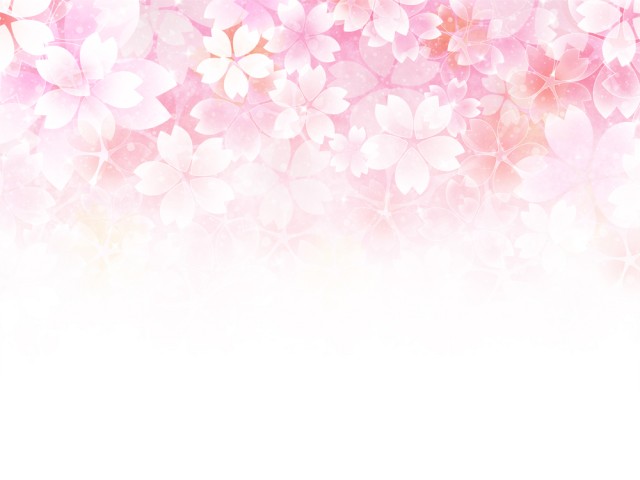 ～地域の健康体操教室　ご案内～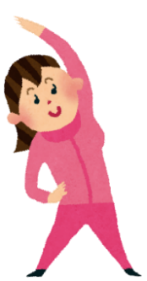 参加費　：　１回５００円　　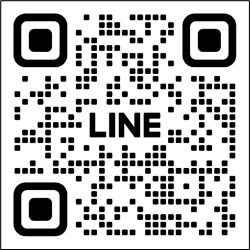 場　所　：　白寿荘西　2F白僚のひろば　（13：40～受付開始）持ち物　：　飲み物、汗ふきタオル、内履き（運動靴）申込方法：　開催月の前月の20日～開催日前日までに電話または　『地域支援課 公式LINE』 より予約（右のQRコードを読み取り、友達追加をお願いします。）定　員　：　20名程（申込みが定員を超えた場合は、次月に優先的に参加可能）開催日時間内容４/５（金）予約：3/20～14：00-15：30フレイルについて　・　ボッチャ４/18（木）予約：3/20～9：00～(※詳細は別紙)特別企画ノルディックウォークin岩室（岩室温泉 丸小山公園集合）５/10（金）予約：4/20～14：00-15：30膝について　・　体操６/７（金）予約：5/20～14：00-15：30腰について　・　体操７/５（金）予約：6/20～14：00-15：30初心者ヨガ８/２（金）予約：7/20～14：00-15：30夏休み特別企画　　夏祭り＆運動会（小さいお子さんもぜひお越しください）　９/６（金）予約：8/20～14：00-15：30膝について　・　体操 